MARINE CORPS LEAGUE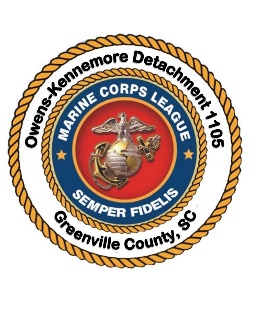 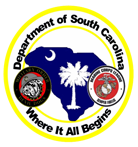 DEPARTMENT OF SOUTH CAROLINA CONVENTION 2021HOSTED BY OWENS-KENNEMORE DETACHMENT #1105A Convention Program serves multiple purposes.  It provides information to Department attendees: times & agenda for business meetings, ladies tea, etc., travel information; points of interests; restaurants, shopping, museums, national parks and much more. Ads can be purchased by individuals, businesses, Detachments and Packs for inclusion in the Convention Program.  Such Ads are tax deductible.  This form will be used as a receipt. It is requested that all ads be submitted via email and print-ready condition (jpeg or png preferred, pdf will not be accepted).  If this is not possible, arrangements can be made to accommodate ad purchasers. Please make donations/checks payable to MCL Detachment 1105 Convention 2021.Mail checks to: Deborah Stone, 9 Azure Lane, Greer, SC 29651Email address: scdept2021convention@gmail.comAD SUBMISSION DEADLINE IS JULY 31, 2021.Any questions: 864-518-6518MARINE CORPS LEAGUEDEPARTMENT OF SOUTH CAROLINA CONVENTION 2021HOSTED BY OWENS-KENNEMORE DETACHMENT #1105Ad Purchaser’s Name/Company/Unit:AddressContact Name/PhoneFull Page Ad @ $100Half Page Ad @ $50(8 ½” X 11”)(5 ½” X 8½”) ¼ Page Ad @ $25Business Card Ad @ $10(4 ½” X 2 ¾”)Patron @ $2.00 for NamePatron @ $2.00 for NameAmount Due$Check/cashPaid dateName of Seller/PhoneSignatureEIN # 82-055477Ad Purchaser’s Name/Company/Unit:AddressContact Name, Phone emailFull Page Ad @ $100Full Page Ad @ $100Half Page Ad @ $50(8 ½” X 11”)(8 ½” X 11”)(5 ½” X 8½”) ¼ Page Ad @ $25¼ Page Ad @ $25Business Card Ad @ $10(4 ½” X 2 ¾”)(4 ½” X 2 ¾”)Patron @ $2.00 per nameQtyPatron @ $2.00 per nameQtyFor internal Use onlyFor internal Use onlyTotal PaidSeller’s NameSeller’s NameCheck # /CashReceived by Seller/dateReceived by Seller/dateAd received DateAd received DateEntered in JournalConfirmed to purchaser DateConfirmed to purchaser Date